Согласно плана основных мероприятий по ГО и ЧС на 2022 год в ГБУ Жилищник района Черёмушки прошла тренировка расчёта обьектовой добровольной пожарной команды. Тренировка прошла совместно с боевым расчётом ПЧ 38 ЮЗАО ФПС города Москвы. Отрабатывались вопросы эвакуации людей при пожаре; оказание помощи пострадавшим при пожаре; тушение загорания первичными средствами тушения пожаров. Поставленные на тренировку задачи выполнены.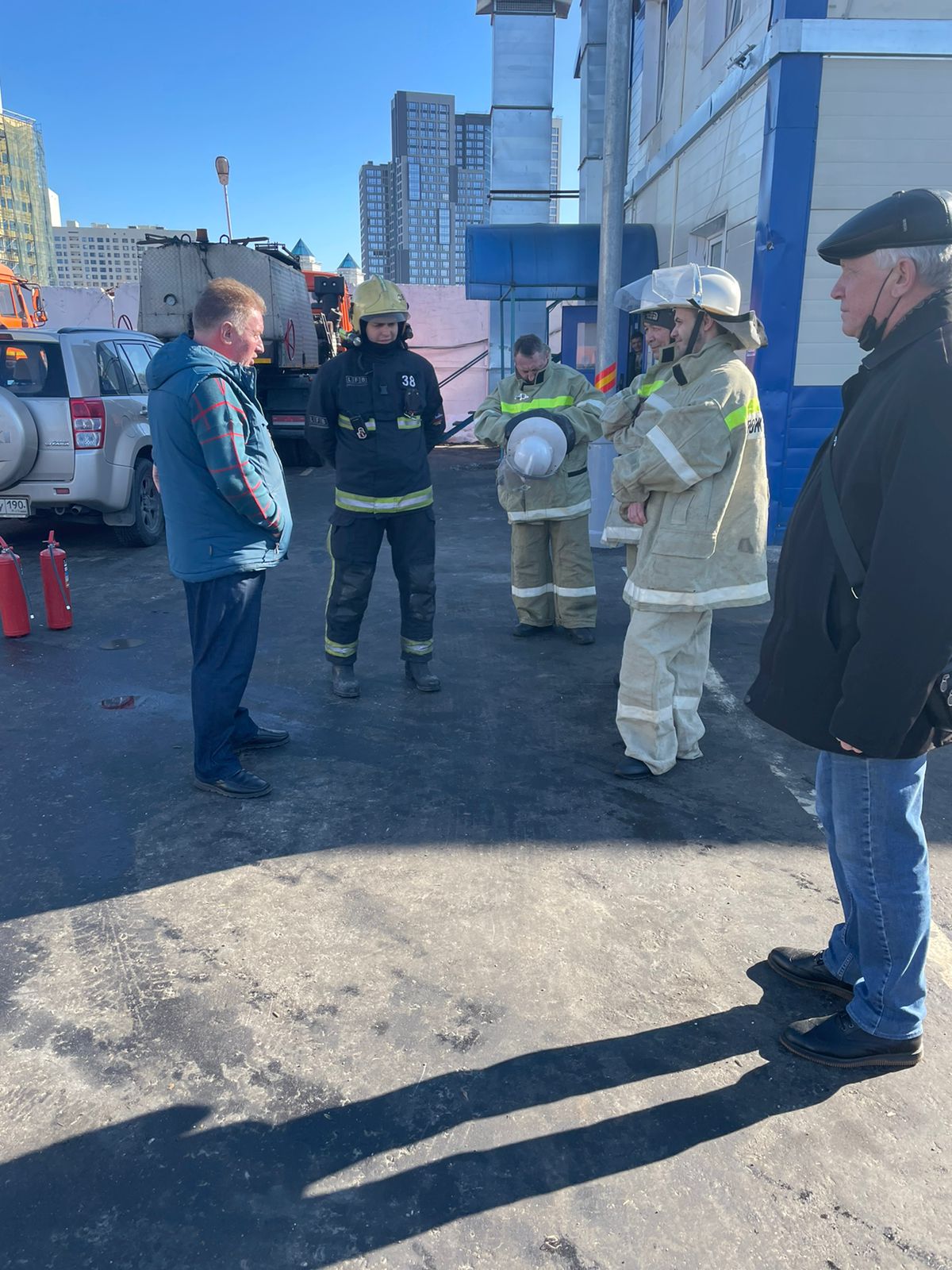 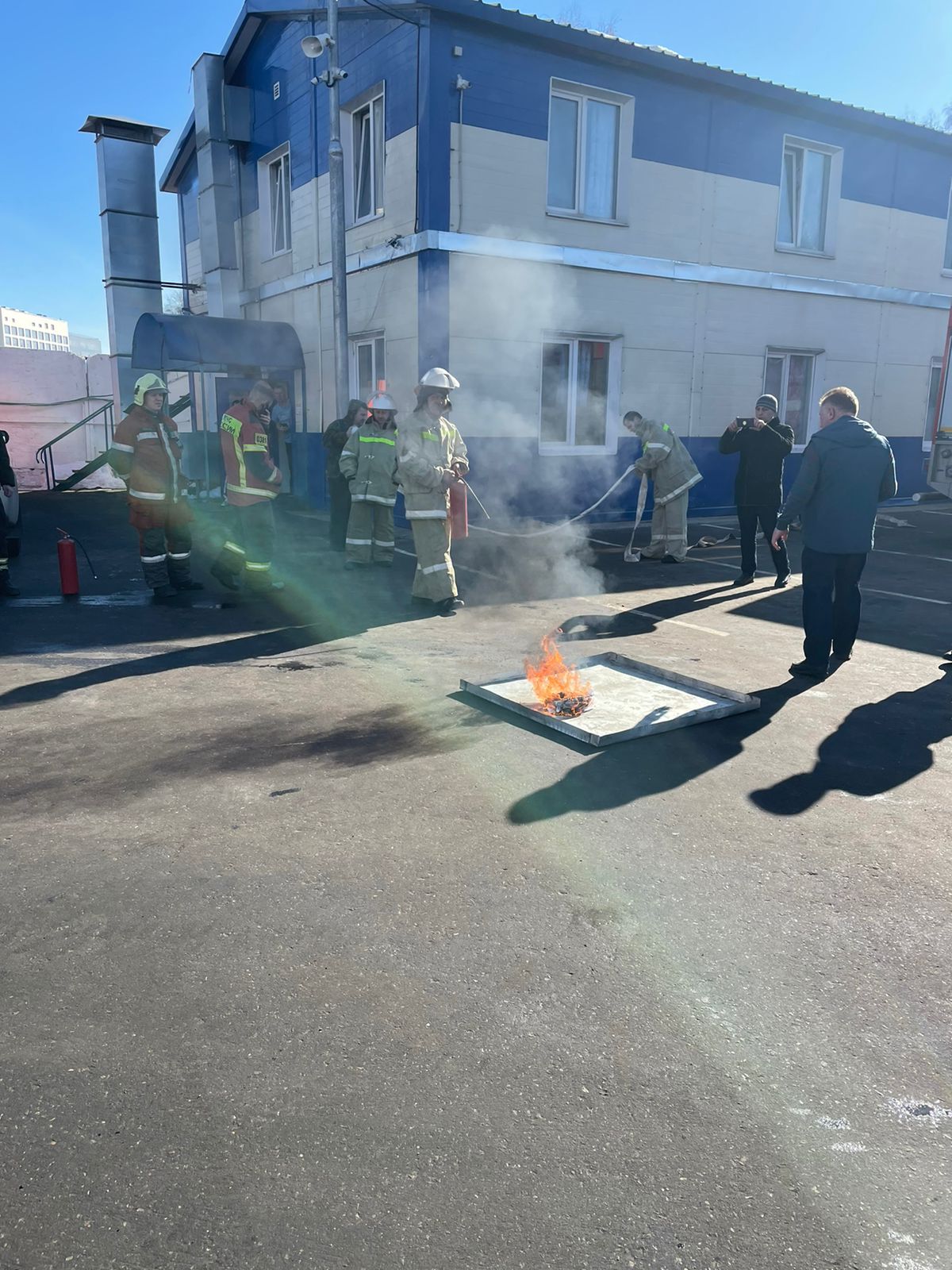 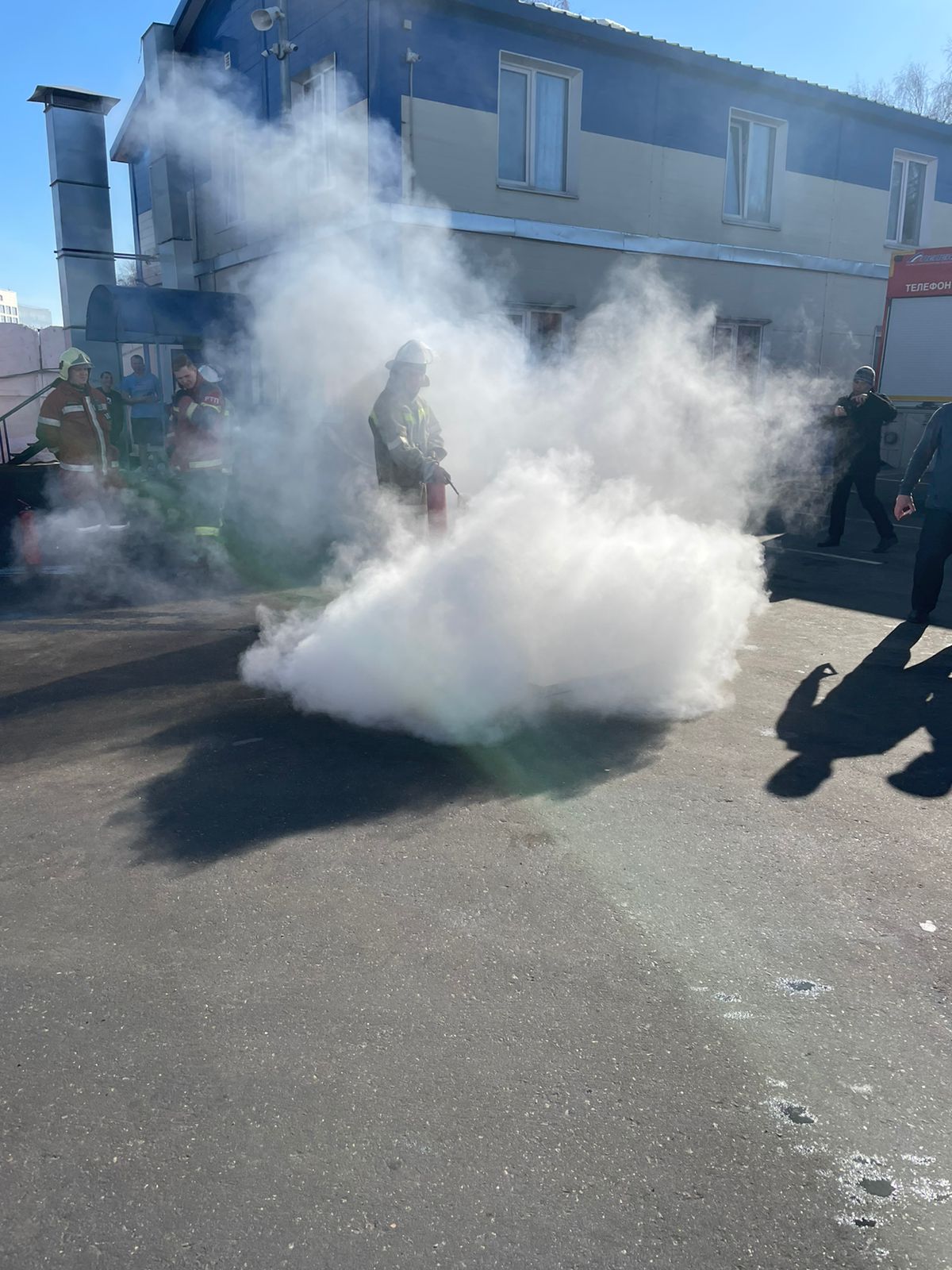 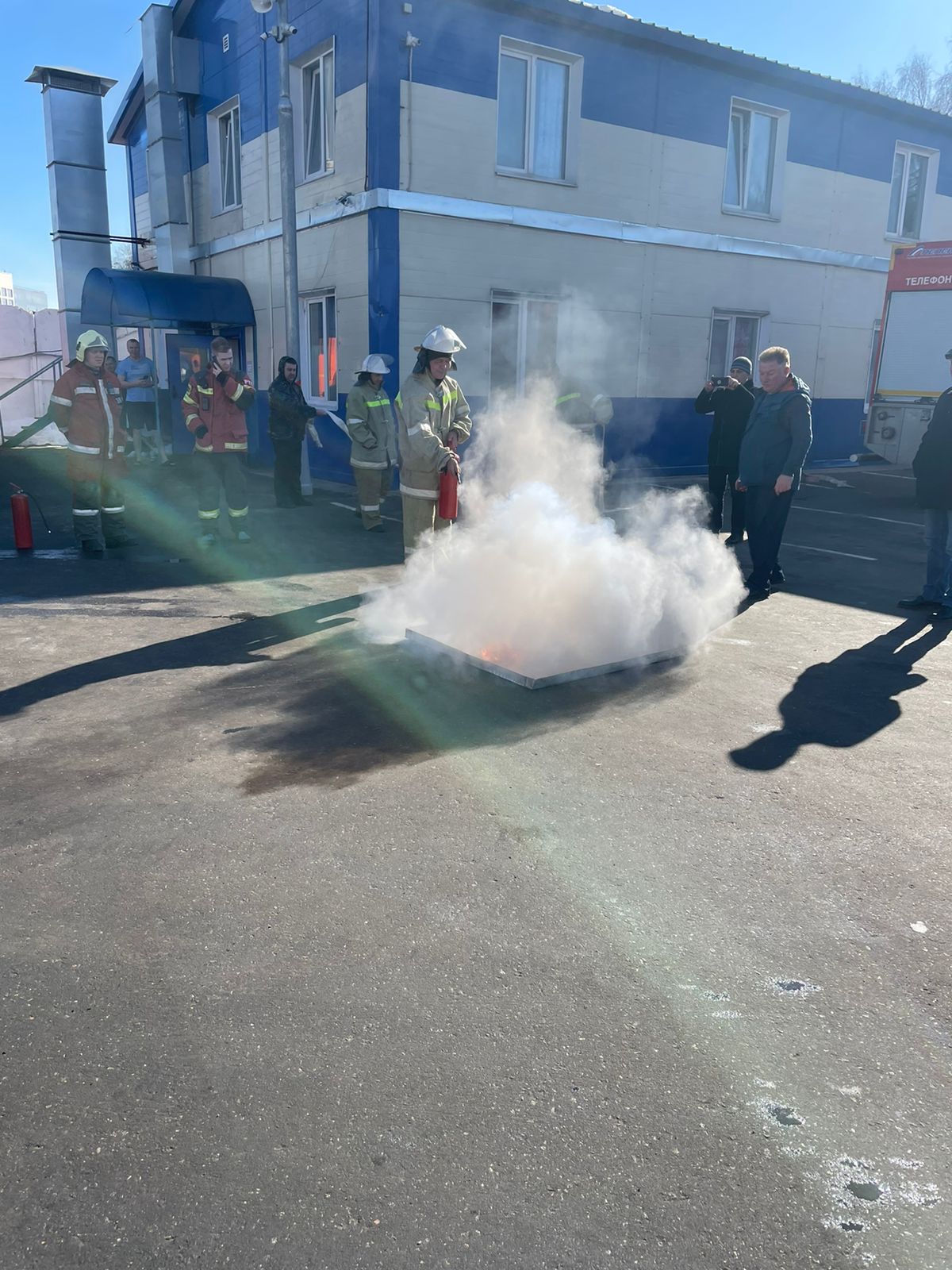 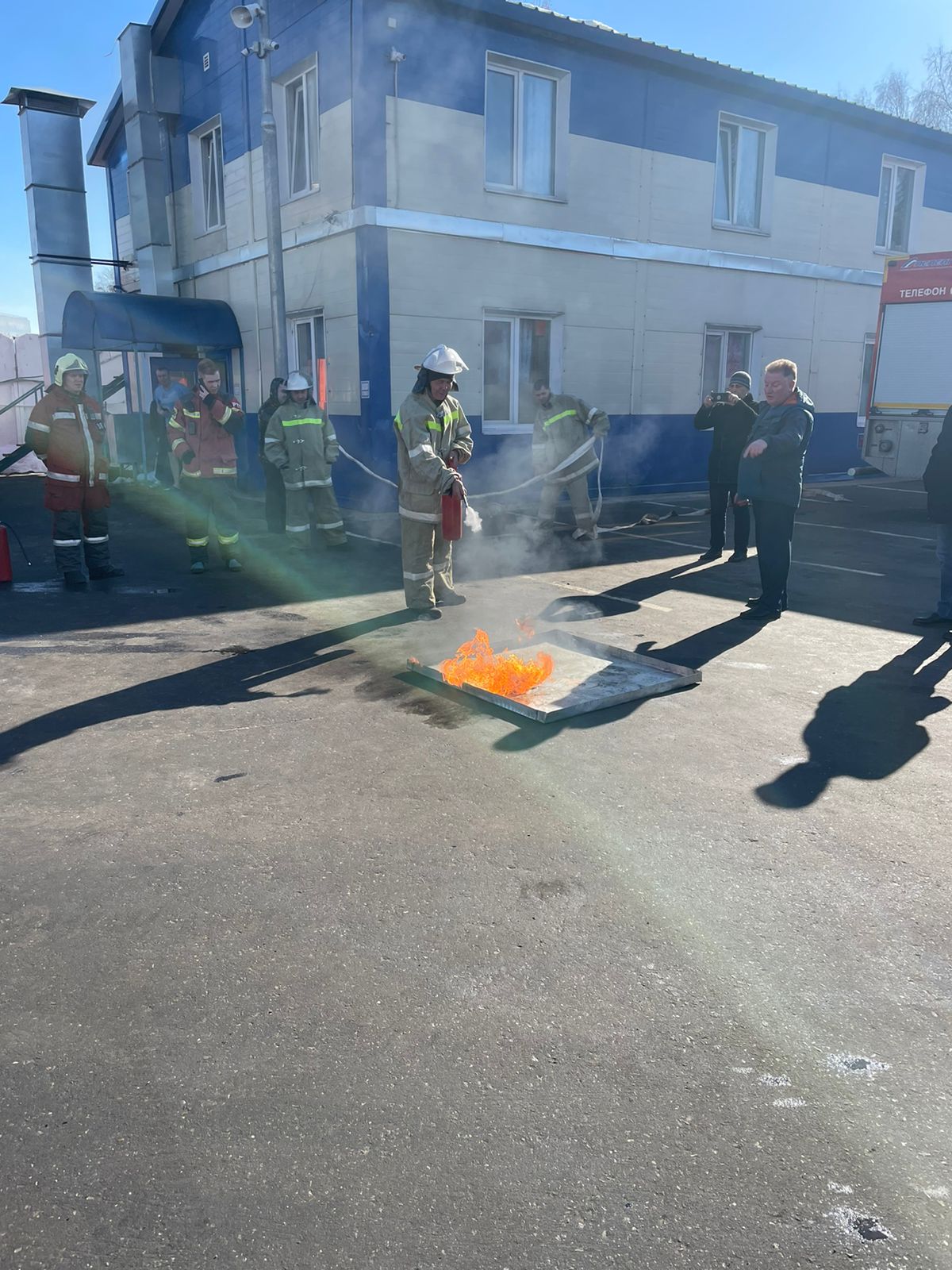 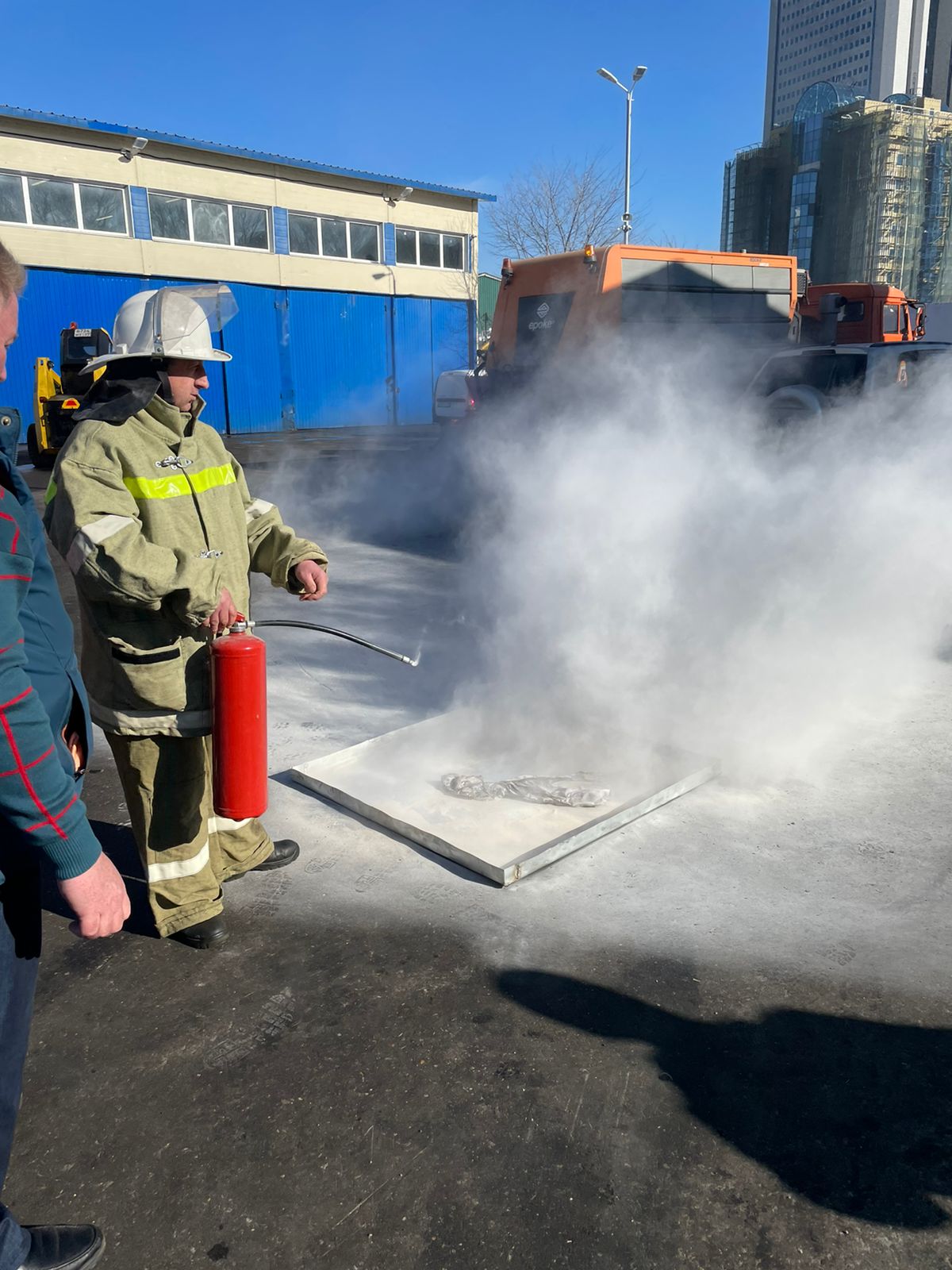 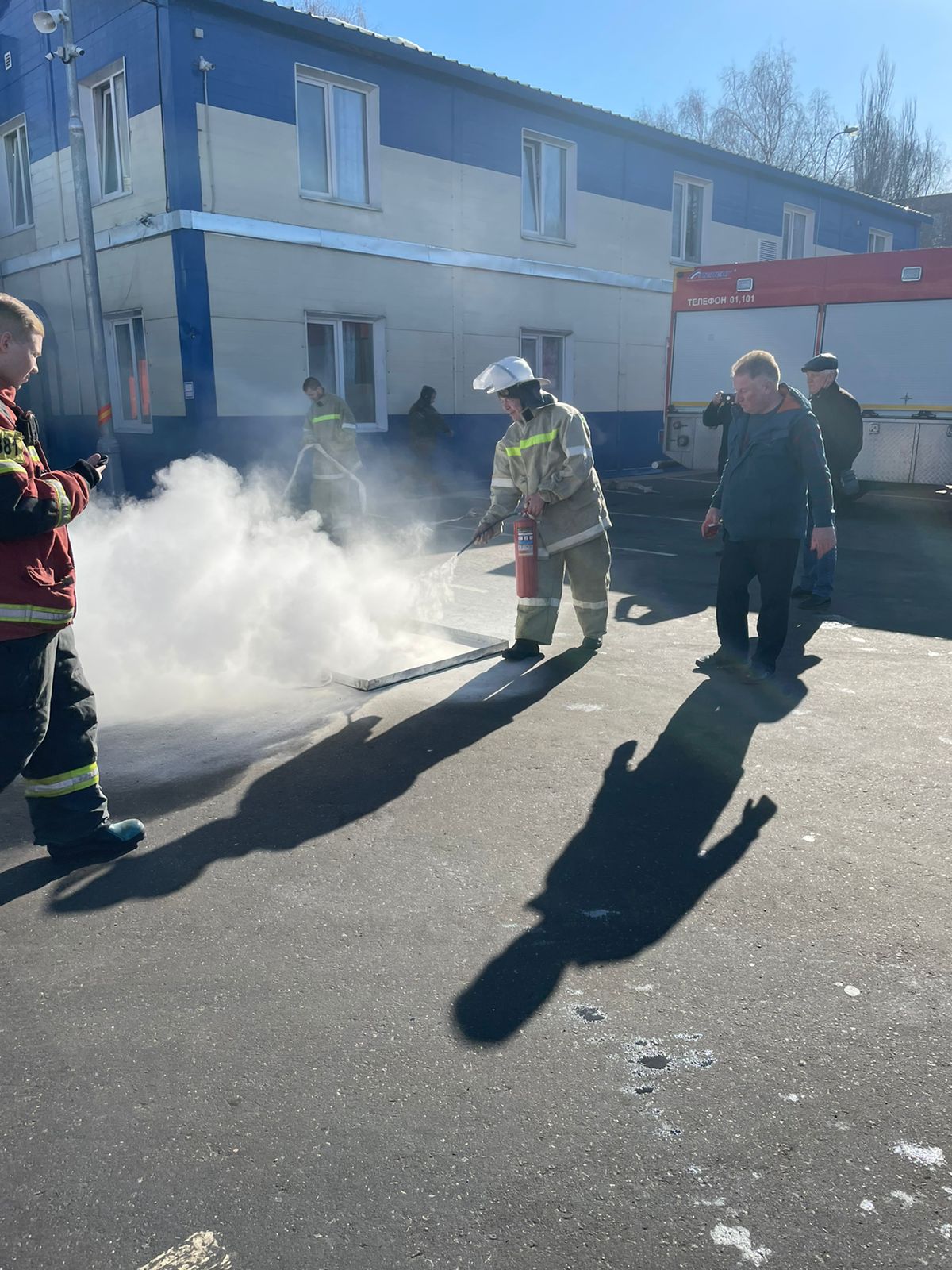 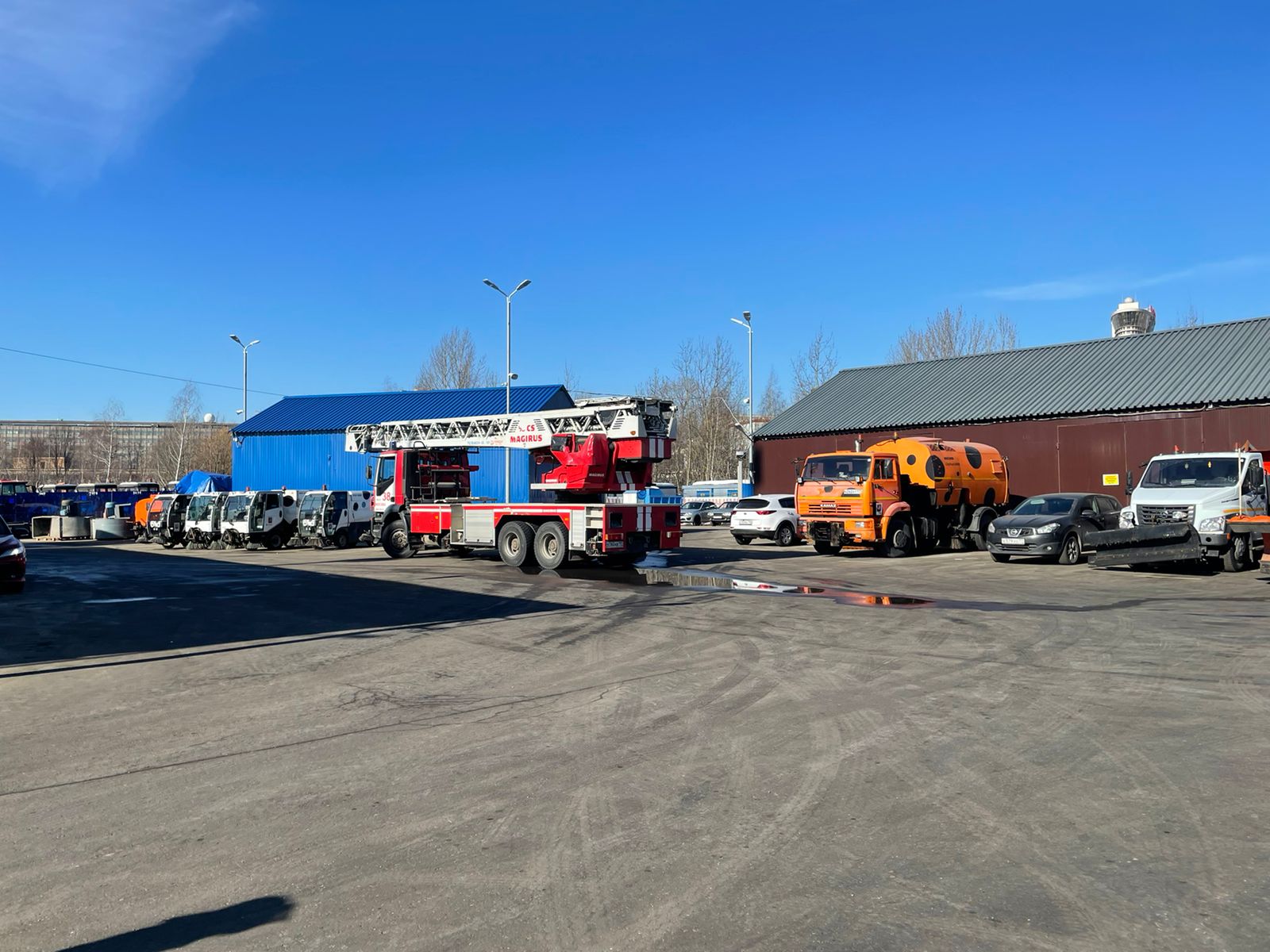 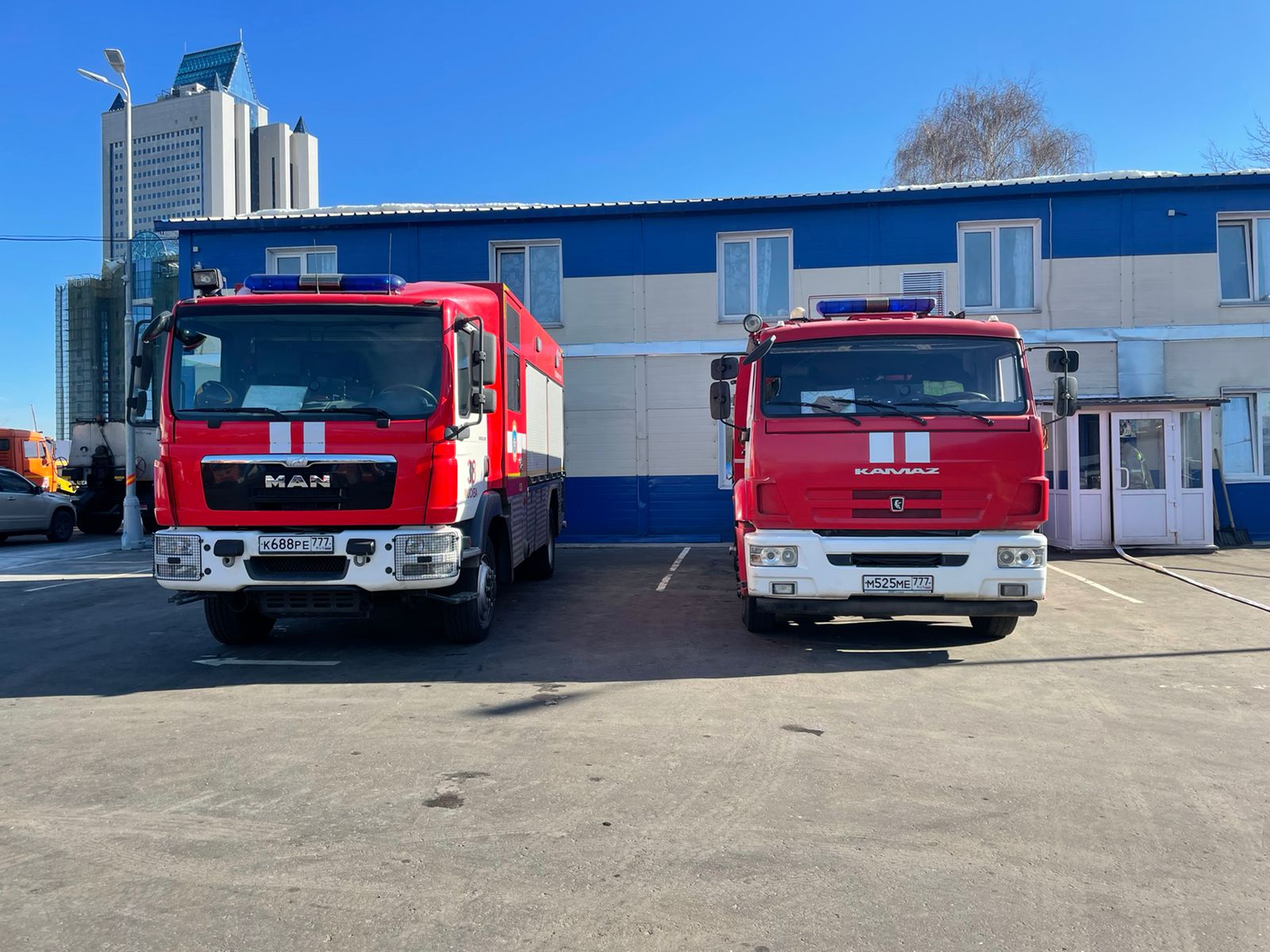 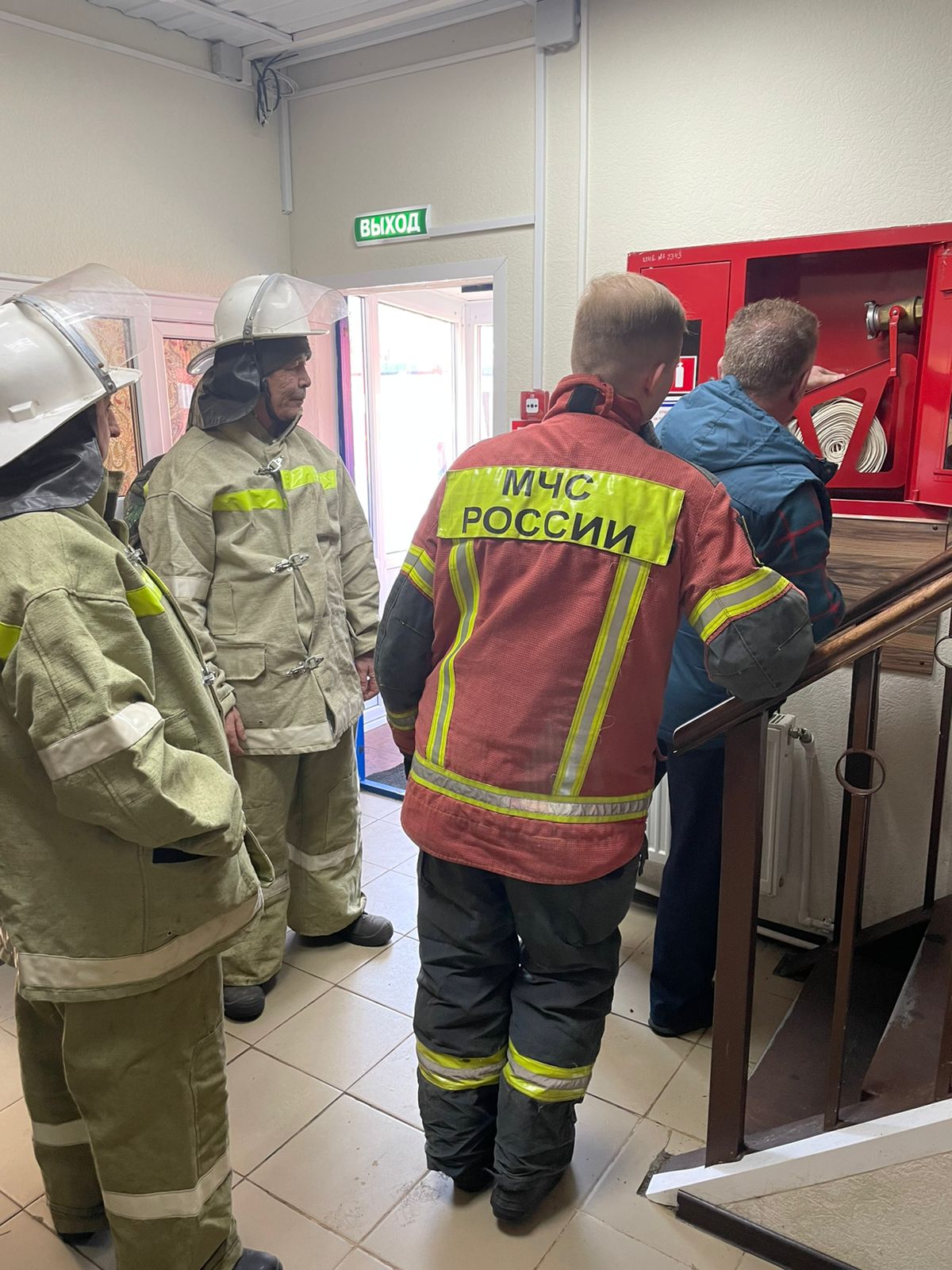 